Jaarverslag 2021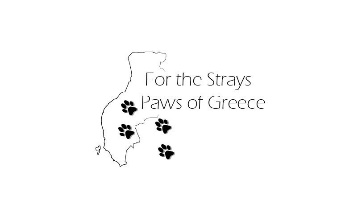 Inleiding2021 was een bewogen jaar. We kijken terug op een heksenketel van mooie en helaas ook verschrikkelijke gebeurtenissen. Als we er van beiden een uit lichten, zouden het de langverwachte aankoop van het land voor de FTS Safe Haven en de vreselijk verliezen onder de dieren zijn.Het groeiende aantal trouwe volgers en participanten, donateurs, en simpelweg mensen die willen helpen geeft ons kracht en moed om ‘onze rescuers’ in Trifiliá bij te blijven staan en te blijven ondersteunen in hun strijd tegen het onrecht tegen de (zwerf-)dieren van de municipaliteit.Let’s make life a little better! Dat is wat we doen, en wat we zullen blijven doen, wat de omvang van de verandering ook is.In 2021 hebben we 98 dieren naar hun gouden mand begeleid, waarvan 88 honden en 10 katten, waaronder sommige katten in samenwerking met Agapi Flying Cats. 
Op de achtergrond hebben onze rescuers ruim 300 dieren (234 katten + 115 honden) gecastreerd of gesteriliseerd, waarvan de meesten weer zijn teruggezet (TNR). Dit gebeurde mede met (financiële) hulp van derde partijen (organisaties, stichtingen en individuele personen).Dankzij de opbrengst van gerichte loterijen hebben we complexe operaties kunnen bekostigen.Door middel van crowdfunding en donaties van dierenwelzijn stichtingen hebben we een stuk land aangekocht, waar in 2022 de realisatie van de FTS Safe Haven zal plaatsvinden.En misschien het allerbelangrijkste: onze rescuers ter plaatse voelen zich gehoord en gesteund in hun strijd.Financiële verantwoording:De volledige verantwoording kan opgevraagd worden via het contactformulier van de website:
ContactformulierAchterban:
de achterban bestaat uit Clubleden, volgers, adoptanten en participanten.Voor december 2021 geldt:45 FTS 1€ Clubleden2730 volgers op FB89 nieuwe adoptantenWisselend aantal participantenPlannen 2022:Voor 2022 zijn de plannen niet anders dan in 2021; we zijn een kleinschalige organisatie en zijn niet voornemens op grotere schaal adopties te verzorgen.De focus ligt op TNR (Trap Neuter Release); sterilisatie en castratie projecten en het verzorgen en opnemen van de dieren die het als zwerver niet redden.
In 2022 zal de bouw van de FTS Safe Haven gerealiseerd worden en zullen de activiteiten in ‘de Haven’ van Kyparissiá stoppen.In het eerste kwartaal van 2022 streeft FTS ernaar een nauwere samenwerking met de municipaliteit aan te gaan, ten behoeve van het verkrijgen van Traces.In 2022 zal de aanvraag van ANBI-status afgerond worden.Bestuur:In december 2021 bestond het bestuur uit:Voorzitter:		P. BrouwerPenningmeester:	K. van der WijkSecretaris:		E. BrouwerBegroting 2022:2021 was een exceptioneel jaar voor wat betreft donaties; er waren grote crowdfunding acties ten behoeve van de aankoop van een stuk land. De prognose is dat we in 2022 opnieuw (meer en kleinere) crowdfunding acties op zullen zetten, om de bouw, de materialen, het arbeidsloon e.d. te kunnen bekostigen.Voor wat betreft de inkomsten uit adopties, loterijen, veilingen en verkopen, verwachten we een lichte stijging vanaf het tweede kwartaal. Omdat er in het eerste kwartaal een adoptiestop is, blijft de prognose voor de inkomsten over het hele jaar 2022 echter gelijk.Voor wat betreft de uitgaven geldt een gelijke samenhang met de inkomsten. Er zal geen vraag zijn naar donaties voor de aankoop van een stuk land, echter het land dient nog wel ingericht te worden. Aangezien de prognose is dat er meer uitgaven dan inkomsten zullen zijn, zullen er juist gerichte acties voor het inrichten komen door middel van kleine crowdfunding acties.
Een gelijkblijvend aantal adopties en opnamen in de safe havens, betekent gelijke uitgaven voor wat betreft dierenarts kosten en transportkosten. Aangezien er in 2021 ook sprake was van grote onvoorziene medische kosten, verwachten we hierin geen grote wijzigingen.De tijdelijke lening is reeds in het eerste kwartaal terugbetaald en de verwachting is dat er geen extra voorschotten nodig zijn.De waarde van het land blijft gelijk. De waarde van de auto zal, door onderhoud en eventuele reparaties, gelijk blijven.2021BatenInkomsten uit donaties*1 €   19.034,03 Inkomsten uit adopties*2 €   42.032,50 Inkomsten uit loterijen, veilingen en verkopen*3 €     9.832,96 Inkomsten uit overige €     6.129,93 Totale inkomsten €   77.029,42 LastenKosten voeding*1 €   16.538,63 Kosten zorg*2 €   16.113,11 Kosten safe haven*3 €   14.500,00 Kosten kantoorbenodigdheden*4 €     1.622,94 Kosten overige €   30.944,00 Totale kosten/bestedingen €   79.718,68 BezittingenLand €     8.500,00 Auto €     1.962,00 Totaal €    10.462,00 Contant in kas €     6.300,00  Totaal €     6.300,00  SchuldenGeleend €     1.000,00 Terugbetaald €               -   Totaal €     1.000,00 Baten uitleg*1 Donaties bestaan uitVirtuele adoptiesFTS 1 EURO ClubPersoonlijke donatiesOverige (waaronder crowdfunding-acties)*2 Adopties bestaat uitHet totale (virtuele) adoptiebedrag incl. gemaakte kosten excl. Tuig en NDG*3 Loterijen en veilingen bestaat uitInkomende tegoeden excl. gemaakte kostenLasten uitleg*1 Voeding bestaat uitDe totale monetaire overdracht vanaf de rekeningenVoeding wordt voornamelijk aangekocht door de rescuers zelf, uit o.a. eigen middelen, maandelijkse toelage en virtuele adoptiebijdragen*2 Zorg bestaat uitDe totale monetaire overdracht vanaf de rekeningen naar de dierenartsZorg wordt ook betaald door de rescuers zelf, ui o.a. eigen middelen en virtuele adoptiebijdragen*3 Safe Haven bestaat uitAankoop land en goederen specifiek om de Safe Haven in te richten*4 Kantoorbenodigdheden bestaat uitAankopen t.b.v. de administratie, vaste lasten, bankkosten e.d.BezittingenLandAangekocht vanuit eigen tegoedenAutoAangekocht vanuit eigen tegoedenSchuldenTijdelijk voorgeschoten bedragenZonder rente, vanuit eigen middelen bestuur Voorspelling2022BatenInkomsten uit donaties*1 € 30.000,00 Inkomsten uit adopties*2 € 40.000,00 Inkomsten uit loterijen, veilingen en verkopen*3 € 10.000,00 Inkomsten uit overige €   6.000,00 Totale inkomsten € 86.000,00 LastenKosten voeding*1 € 17.000,00 Kosten zorg*2 € 16.000,00 Kosten safe haven*3 € 20.000,00 Kosten kantoorbenodigdheden*4 €   1.750,00 Kosten overige € 30.000,00 Totale kosten/bestedingen € 84.750,00 BezittingenLand €    8.500,00 Auto €    1.950,00 Totaal €   10.450,00 Contant in kas €              -   Totaal €              -   SchuldenGeleend €              -   Terugbetaald €    1.000,00 Totaal €   -1.000,00 